Strategie podpory matematické gramotnostipodzim 2022Jana Veseláková7) DĚLENÍ PŘIROZENÝCH ČÍSELdělení přirozených čísel - vyvození a podstata operace, pamětné dělení v oboru násobilek, dělení se zbytkem, pamětné dělení mimo obor násobilek, písemné dělení jednociferným dělitelem, písemné dělení dvojciferným dělitelemnejčastější problémy a možné reedukační postupy- dělení: 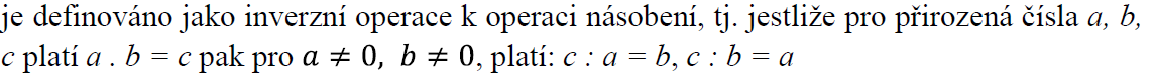 - pro žáky nejnáročnější operace- při vyvozování dělení vycházíme z konkrétní situace, kdy žáci rozdělují konkrétní předměty- pojmy: dělenec, dělitel, podílJe dělení komutativní operace?​Je dělení asociativní operace?PAMĚTNÉ DĚLENÍ- dělení na stejné části​Rozdělte 12 bonbónů mezi tři děti tak, aby měly všechny stejně.- dělení podle obsahu​Rozdělte 12 oříšků na hromádky po třech. Kolik hromádek vytvoříte? Speciální případy dělenía) dělení číslem 1​b) dělenec je roven děliteli​c) dělení nuly​d) dělení nulou ???PROBLÉMY ŽÁKŮ PŘI DĚLENÍ V OBORU NÁSOBILEK- žáci nepochopí význam operace dělení​- žáci mají problém se zapamatováním si základních spojů dělení, zaměňují některé příklady dělení​- chyby z nepozornosti​- ve slovních úlohách nepochopí, kdy se užívá operace dělení​, zaměňují dělence a děliteleREEDUKAČNÍ POSTUPY- nejprve vyvozujeme dělení na konkrétních příkladech​- postupně (po malých krocích) učíme základní spoje zpaměti​- vždy provádíme zkoušku správnosti pomocí násobení​- volíme vhodné didaktické hryPomůcky: perlový materiál, tabulka na dělení, známková hra, Banka DĚLENÍ MIMO OBOR NÁSOBILEK- dělení se zbytkem​- dělení se zbytkem se vyvozuje analogicky jako dělení beze zbytku:​17 sešitů máme rozdělit mezi 5 dětí. Kolik sešitů dostane každé dítě a kolik sešitů zbyde?​17 sešitů máme rozdělit na hromádky po pěti. Kolik úplných hromádek vytvoříme a kolik sešitů zbude?PROBLÉMY ŽÁKŮ PŘI DĚLENÍ SE ZBYTKEM- žáci nezvládají základní spoje násobení a dělení​- chyby typu: 41 : 7 = 6 (zbytek 1), 38 : 7 = 35 (zbytek 3)​- žáci si nevědí rady s případy, kdy je dělenec menší než dělitel, 3 : 5 = 0 (zbytek 3)​- žáci provádějí chybný zápis zkoušky správnostiREEDUKAČNÍ POSTUPY- dělení se zbytkem modelujeme na konkrétních situacích, volíme dramatizaci​- důkladně provádíme zkoušku správnosti (ne formálně !!!)​- aktivně pracujeme s chybouPÍSEMNÉ DĚLENÍ- algoritmus pro písemné dělení začíná od nejvyššího řádu​- žáci musí mít zvládnuté všechny pamětné operace – zejména dělení se zbytkem a odčítání​- je vhodné sestavit velmi podrobnou metodickou řadu​- vždy provádíme zkoušku správnostidělení jednociferným dělitelem1. Dělení dvojciferného čísla číslem jednociferným tak, aby počet desítek dělence byl násobkem dělitele a aby dělení bylo beze zbytku:​ např. 69 : 3.​2. Příklady, kdy je počet desítek dělence větší než je dělitel, ale není jeho násobkem:​ např. 75 : 5.​3. Příklady, kdy na místě nejvyššího řádu dělence je číslo menší než dělitel:​ např. 156 : 6.4. Dělení se zbytkem:​ např. 634 : 4.5. Dělení čísel s nulami:​ např. 1034 : 5.dělení dvojciferným dělitelem- postup dělení dvojciferným dělitelem kopíruje metodickou řadu dělení jednociferným dělitelem – pro žáky se SPU je náročný​- pokud se jim podaří zvládnout jednodušší příklady, je to velký úspěch; v opačném případě volíme jako kompenzační nástroj kalkulátorPROBLÉMY ŽÁKŮ PŘI PÍSEMNÉM DĚLENÍ- numerické chyby vyplývající z nezvládnutí pamětných operací​- formální provádění zkoušky, ve které se opakuje chyba​- nedodržení přesného postupu algoritmu (2 535 : 5 = 57)​- nezvládnutí dělení čísel s nulami (2 408 : 6 = 41, zbytek 2)REEDUKAČNÍ POSTUPY- pro žáky s problémy v matematice volíme pro písemné dělení jednodušší příklady​- vždy provádíme zkoušku správnosti​- neustále opakujeme pamětné počítání – sčítání, odčítání, násobení, dělení​- vhodně zařazujeme používání kalkulátoruLITERATURA:Blažková, R. (2017). Didaktika matematiky se zaměřením na specifické poruchy učení. Brno: Masarykova univerzita.Blažková, R. (2010). Rozvoj matematických pojmů a představ u dětí předškolního věku [web]. Dostupné z: https://is.muni.cz/do/rect/el/estud/pedf/js10/rozvoj/web/index.htmlBlažková, R., Matoušková, K., Vaňurová, M., & Blažek, M. (2004). Poruchy učení v matematice a možnosti jejich nápravy. Brno: Paido.Pavlíčková, L. (2020). Interaktivní osnova k předmětu Strategie podpory matematické gramotnosti. Brno.